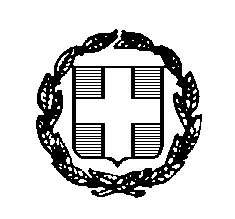 ΥΠΟΥΡΓΕΙΟ ΕΞΩΤΕΡΙΚΩΝΓΡΑΦΕΙΟ ΟΕΥ ΒΟΡΕΙΑΣ ΕΛΛΑΔΑΣΔιοικητήριο, Οδός Αγίου Δημητρίου,Τ.Κ. 541 23,  Θεσσαλονίκη				ΑΔΙΑΒΑΘΜΗΤΟΤηλ: 2310 379478					ΚΑΝΟΝΙΚΟΦαξ: 2310 379366groeybe@mfa.grΣας αποστέλλουμε συνημμένα, αρχεία με αναλυτικά στατιστικά στοιχεία εξαγωγών των νομών Μακεδονίας και Θράκης (Γρεβενών, Δράμας, Έβρου, Ημαθίας, Θεσσαλονίκης, Καβάλας, Καστοριάς, Κιλκίς, Κοζάνης, Ξάνθης, Πέλλας, Πιερίας, Ροδόπης, Σερρών, Φλώρινας, Χαλκιδικής) για την περίοδο 2009-2013. Σύμφωνα με τα ανωτέρω στοιχεία των οποίων πρωτογενή πηγή είναι η ΕΛΣΤΑΤ, με επεξεργασία του Ινστιτούτου Εξαγωγικών Ερευνών και Σπουδών (ΙΕΕΣ) του ΣΕΒΕ, οι εισαγωγές των νομών Μακεδονίας και Θράκης κατά το 2013 ανήλθαν σε 5.446.896.801 ευρώ ενώ το 2012 ήταν 5.778.495.790 ευρώ (-5,7%).Οι εξαγωγές των νομών Μακεδονίας και Θράκης κατά το 2013 αποτέλεσαν το 19,78% του συνόλου των εξαγωγών της Ελλάδος.Κατά το 2013, αύξηση των εξαγωγών σε σχέση με το 2012, σημείωσαν οι νομοί  Δράμας, Καβάλας, Χαλκιδικής, Πιερίας, Πέλλας, Κιλκίς, ενώ μείωση των εξαγωγών σε σχέση με το 2012, σημείωσαν οι νομοί Έβρου, Ξάνθης, Ροδόπης, Σερρών, Θεσσαλονίκης, Ημαθίας, Φλώρινας, Κοζάνης, Καστοριάς, Γρεβενών.Τις πρώτες θέσεις, όσον αφορά στην αξία των εξαγωγών κατά το 2013, καταλαμβάνουν οι νομοί Θεσσαλονίκης, Καστοριάς, Ημαθίας, Πέλλας και Κιλκίς. ΑΞΙΑ ΕΞΑΓΩΓΩΝ ΚΑΤΑ ΤΟ 2013 ΣΕ ΕΥΡΩΣΕΙΡΑ ΚΑΤΑΤΑΞΗΣ ΝΟΜΩΝ ΜΑΚΕΔΟΝΙΑΣ ΚΑΙ ΘΡΑΚΗΣ (ΕΞΑΓΩΓΕΣ ΚΑΤΑ ΤΟ  2013 ΣΕ ΕΥΡΩ)ΕΞΑΓΩΓΕΣ ΝΟΜΩΝ ΜΑΚΕΔΟΝΙΑΣ ΚΑΙ ΘΡΑΚΗΣ 2009-2013 ΣΕ ΕΥΡΩ ΕΤ:	Ετήσια Τάση	ΜΕΤ:	Μέση Ετήσια Τάση	Οι κυριότεροι εξαγώγιμοι κλάδοι των νομών Μακεδονίας και Θράκης κατά το 2013:Νομός ΔράμαςΟι κυριότεροι εξαγώγιμοι κλάδοι του νομού Δράμας κατά το 2013 ήταν:Αλάτι. Θείο. Γύψος, ασβέστης και τσιμέντα Τεχνουργήματα από πέτρες, γύψο, τσιμέντο, αμίαντο, μάρμαροΒαμβάκιΕνδύματα και συμπληρώματα του ενδύματος, πλεκτάΣπέρματα, σπόροι και διάφοροι καρποίΠοτά, αλκοολούχα  υγρά και ξύδιΔημητριακάΚαρποί και φρούτα νωπάΞυλεία και τεχνουργήματα από ξύλοΜηχανές, συσκευές και υλικά ηλεκτρικά και τα μέρη τουςΑργίλιο και τεχνουργήματα από αργίλιοΥφάσματα πλεκτάΟι κυριότερες χώρες προορισμού των προϊόντων του νομού Δράμας κατά το 2013 ήταν:ΚΙΝΑΙΤΑΛΙΑΤΟΥΡΚΙΑΣΙΝΓΚΑΠΟΥΡΗΒΟΥΛΓΑΡΙΑΣΑΟΥΔΙΚΗ ΑΡΑΒΙΑΙΣΠΑΝΙΑΓΑΛΛΙΑΓΕΡΜΑΝΙΑΗ Π ΑΤΥΝΗΣΙΑΕΝΩΜΕΝΑ ΑΡΑΒΙΚΑ ΕΜΙΡΑΤΑΝομός ΚαβάλαςΟι κυριότεροι εξαγώγιμοι κλάδοι του νομού Καβάλας κατά το 2013 ήταν:ΛιπάσματαΚαρποί και φρούτα νωπάΟρυκτά καύσιμα, λάδια και ασφαλτώδεις ύλεςΚαπνά και υποκατάστατα καπνούΑλάτι. Θείο. Γύψος, ασβέστης και τσιμέντα ΛαχανικάΤεχνουργήματα από πέτρες, γύψο, τσιμέντο, αμίαντο, μάρμαροΨάρια και μαλακόστρακα, μαλάκιαΖάχαρα και Ζαχαρώδη παρασκευάσματαΔημητριακάΒαμβάκιΥφάσματα πλεκτάΕνδύματα και συμπληρώματα του ενδύματος, σταθεράΟι κυριότερες χώρες προορισμού των προϊόντων του νομού Καβάλας κατά το 2013 ήταν:ΓΕΡΜΑΝΙΑΤΟΥΡΚΙΑΕΦΟΔ.ΠΛΟΙΩΝ ΜΕ ΧΩΡΕΣ ΕΕ.ΒΟΥΛΓΑΡΙΑΙΤΑΛΙΑΠ.Γ.Δ.Μ.ΑΛΓΕΡΙΑΙΝΔΟΝΗΣΙΑΙΣΠΑΝΙΑΚΥΠΡΟΣΠΟΛΩΝΙΑΝΟΤΙΑ ΚΟΡΕΑΒΕΛΓΙΟΓΑΛΛΙΑΝομός ΈβρουΟι κυριότεροι εξαγώγιμοι κλάδοι του νομού Έβρου κατά το 2013 ήταν:Ορυκτά καύσιμα, λάδια και ασφαλτώδεις ύλεςΓαλακτοκομικάΔημητριακάΞυλεία και τεχνουργήματα από ξύλοΠροϊόντα αλευροποιίαςΑυτοκίνητα οχήματα, ελκυστήρες, ποδήλατα και χερσαία οχήματαΛέβητες, μηχανές, συσκευές και μηχανικές επινοήσεις και μέρηΛαχανικάΜόλυβδος και τεχνουργήματα από μόλυβδοΠλαστικές ύλεςΠαρασκευάσματα κρεάτων και ψαριώνΒαμβάκιΟι κυριότερες χώρες προορισμού των προϊόντων του νομού Έβρου κατά το 2013 ήταν:ΤΟΥΡΚΙΑΒΟΥΛΓΑΡΙΑΓΕΡΜΑΝΙΑΙΤΑΛΙΑΚΥΠΡΟΣΡΟΥΜΑΝΙΑΛΙΒΑΝΟΣΑΥΣΤΡΙΑΓΑΛΛΙΑΤΥΝΗΣΙΑΣΕΡΒΙΑΝομός ΞάνθηςΟι κυριότεροι εξαγώγιμοι κλάδοι του νομού Ξάνθης κατά το 2013 ήταν:Βάτες και υφάσματα μη υφασμένα. Σπάγκοι και σχοινιάΕνδύματα και συμπληρώματα του ενδύματος, πλεκτάΣυνθετικές ή τεχνητές ίνες, συνεχείςΜηχανές, συσκευές και υλικά ηλεκτρικά και τα μέρη τουςΚαπνά και υποκατάστατα καπνούΠλαστικές ύλεςΕιδικές χρήσεις που καθορίζονται από τις αρμόδιες κοινοτικές αρχέςΣυνθετικές ή τεχνητές ίνες, μη συνεχείςΠαρασκευάσματα λαχανικών και φρούτωνΕπιπλα. Συσκευές φωτισμού, φωτεινές πινακίδες. ΠροκατασκευέςΒαμβάκιΑργίλιο και τεχνουργήματα από αργίλιοΨάρια και μαλακόστρακα, μαλάκιαΟι κυριότερες χώρες προορισμού των προϊόντων του νομού Ξάνθης κατά το 2013 ήταν:ΓΕΡΜΑΝΙΑΒΟΥΛΓΑΡΙΑΗ Π ΑΙΤΑΛΙΑΤΟΥΡΚΙΑΡΟΥΜΑΝΙΑΡΩΣΙΑΠΕΡΟΥΗΝΩΜΕΝΟ ΒΑΣΙΛΕΙΟΠΟΛΩΝΙΑΚΑΤΩ ΧΩΡΕΣΣΟΥΗΔΙΑΙΣΠΑΝΙΑΝομός ΡοδόπηςΟι κυριότεροι εξαγώγιμοι κλάδοι του νομού Ροδόπης  κατά το 2013 ήταν:Πλαστικές ύλεςΒαμβάκιΠοτά, αλκοολούχα  υγρά και ξύδιΥφάσματα πλεκτάΕνδύματα και συμπληρώματα του ενδύματος, πλεκτάΧαρτί και χαρτόνιαΦαρμακευτικά προϊόνταΣπέρματα, σπόροι και διάφοροι καρποίΠαρασκευάσματα με βάση τα δημητριακάΛιπάσματαΚακάο και παρασκευάσματα αυτούΞυλεία και τεχνουργήματα από ξύλοΚαρποί και φρούτα νωπάΟι κυριότερες χώρες προορισμού των προϊόντων του νομού Ροδόπης κατά το 2013 ήταν:ΤΟΥΡΚΙΑΓΕΡΜΑΝΙΑΓΑΛΛΙΑΒΟΥΛΓΑΡΙΑΚΑΤΩ ΧΩΡΕΣΙΡΑΚΙΣΠΑΝΙΑΙΤΑΛΙΑΑΛΒΑΝΙΑΡΟΥΜΑΝΙΑΚΥΠΡΟΣΝομός Χαλκιδικής Οι κυριότεροι εξαγώγιμοι κλάδοι του νομού Χαλκιδικής  κατά το 2013 ήταν:Παρασκευάσματα λαχανικών και φρούτωνΟρυκτά καύσιμα, λάδια και ασφαλτώδεις ύλεςΛαχανικάΠοτά, αλκοολούχα  υγρά και ξύδιΔιάφορα προϊόντα των χημικών βιομηχανιώνΚαρποί και φρούτα νωπάΑλάτι. Θείο. Γύψος, ασβέστης και τσιμέντα Προϊόντα αλευροποιίαςΓαλακτοκομικάΔημητριακάΟι κυριότερες χώρες προορισμού των προϊόντων του νομού Χαλκιδικής κατά το 2013 ήταν:ΓΕΡΜΑΝΙΑΒΟΥΛΓΑΡΙΑΙΤΑΛΙΑΗ Π ΑΗΝΩΜΕΝΟ ΒΑΣΙΛΕΙΟΡΟΥΜΑΝΙΑΒΕΛΓΙΟΠΟΛΩΝΙΑΟΥΚΡΑΝΙΑΚΑΝΑΔΑΣΚΥΠΡΟΣΤΟΥΡΚΙΑΝομός ΣερρώνΟι κυριότεροι εξαγώγιμοι κλάδοι του νομού Σερρών κατά το 2013 ήταν:ΒαμβάκιΤεχνουργήματα από πέτρες, γύψο, τσιμέντο, αμίαντο, μάρμαροΓαλακτοκομικάΠαρασκευάσματα λαχανικών και φρούτωνΔιάφορα παρασκευάσματα διατροφήςΛέβητες, μηχανές, συσκευές και μηχανικές επινοήσεις και μέρηΔημητριακάΕπιπλα. Συσκευές φωτισμού, φωτεινές πινακίδες. ΠροκατασκευέςΠλαστικές ύλεςΣπέρματα, σπόροι και διάφοροι καρποίΤεχνουργήματα από χυτοσίδηρο, σίδηρο ή χάλυβαΚρέαταΟι κυριότερες χώρες προορισμού των προϊόντων του νομού Σερρών κατά το 2013 ήταν:ΙΤΑΛΙΑΒΟΥΛΓΑΡΙΑΤΟΥΡΚΙΑΓΕΡΜΑΝΙΑΡΟΥΜΑΝΙΑΣΕΡΒΙΑΔΑΝΙΑΠ.Γ.Δ.Μ.ΚΥΠΡΟΣΚΑΤΩ ΧΩΡΕΣΔΗΜΟΚΡΑΤΙΑ ΤΗΣ ΤΣΕΧΙΑΣΑΛΒΑΝΙΑΙΑΠΩΝΙΑΝομός Πιερίας Οι κυριότεροι εξαγώγιμοι κλάδοι του νομού Πιερίας κατά το 2013 ήταν:Παρασκευάσματα λαχανικών και φρούτωνΚαπνά και υποκατάστατα καπνούΚαρποί και φρούτα νωπάΕπιπλα. Συσκευές φωτισμού, φωτεινές πινακίδες. ΠροκατασκευέςΔιάφορα παρασκευάσματα διατροφήςΛέβητες, μηχανές, συσκευές και μηχανικές επινοήσεις και μέρηΜηχανές, συσκευές και υλικά ηλεκτρικά και τα μέρη τουςΨάρια και μαλακόστρακα, μαλάκιαΠλαστικές ύλεςΧαρτί και χαρτόνιαΑργίλιο και τεχνουργήματα από αργίλιοΔημητριακάΟι κυριότερες χώρες προορισμού των προϊόντων του νομού Πιερίας κατά το 2013 ήταν:ΒΟΥΛΓΑΡΙΑΓΕΡΜΑΝΙΑΣΟΥΗΔΙΑΗ Π ΑΙΤΑΛΙΑΠ.Γ.Δ.Μ.ΣΕΡΒΙΑΝΟΡΒΗΓΙΑΗΝΩΜΕΝΟ ΒΑΣΙΛΕΙΟΑΥΣΤΡΑΛΙΑΡΟΥΜΑΝΙΑΚΑΤΩ ΧΩΡΕΣΚΥΠΡΟΣΑΙΓΥΠΤΟΣΓΑΛΛΙΑΡΩΣΙΑΝομός Πέλλας Οι κυριότεροι εξαγώγιμοι κλάδοι του νομού Πέλλας κατά το 2013 ήταν:Καρποί και φρούτα νωπάΠαρασκευάσματα λαχανικών και φρούτωνΠαρασκευάσματα κρεάτων και ψαριώνΛαχανικάΠλαστικές ύλεςΟρυκτά καύσιμα, λάδια και ασφαλτώδεις ύλεςΣπέρματα, σπόροι και διάφοροι καρποίΔημητριακάΓαλακτοκομικάΔιάφορα τεχνουργήματα από κοινά μέταλλαΛέβητες, μηχανές, συσκευές και μηχανικές επινοήσεις και μέρηΨάρια και μαλακόστρακα, μαλάκιαΟι κυριότερες χώρες προορισμού των προϊόντων του νομού Πέλλας κατά το 2013 ήταν:ΓΕΡΜΑΝΙΑΡΩΣΙΑΡΟΥΜΑΝΙΑΓΑΛΛΙΑΠΟΛΩΝΙΑΗ Π ΑΠ.Γ.Δ.Μ.ΙΤΑΛΙΑΚΑΤΩ ΧΩΡΕΣΒΟΥΛΓΑΡΙΑΤΑΙΛΑΝΔΗΣΕΡΒΙΑΝομός ΚιλκίςΟι κυριότεροι εξαγώγιμοι κλάδοι του νομού Κιλκίς κατά το 2013 ήταν:Λέβητες, μηχανές, συσκευές και μηχανικές επινοήσεις και μέρηΑργίλιο και τεχνουργήματα από αργίλιοΠλαστικές ύλεςΠαρασκευάσματα με βάση τα δημητριακάΧαρτί και χαρτόνιαΥφάσματα πλεκτάΟρυκτά καύσιμα, λάδια και ασφαλτώδεις ύλεςΒαμβάκιΔιάφορα τεχνουργήματα από κοινά μέταλλαΓαλακτοκομικάΧυτοσίδηρος, σίδηρος και χάλυβαςΕνδύματα και συμπληρώματα του ενδύματος, πλεκτάΕνδύματα και συμπληρώματα του ενδύματος, σταθεράΔιάφορα παρασκευάσματα διατροφήςΠαρασκευάσματα κρεάτων και ψαριώνΠαρασκευάσματα λαχανικών και φρούτωνΟι κυριότερες χώρες προορισμού των προϊόντων του νομού Κιλκίς κατά το 2013 ήταν:ΓΕΡΜΑΝΙΑΤΟΥΡΚΙΑΡΟΥΜΑΝΙΑΣΕΡΒΙΑΠ.Γ.Δ.Μ.ΓΑΛΛΙΑΒΟΥΛΓΑΡΙΑΡΩΣΙΑΗΝΩΜΕΝΟ ΒΑΣΙΛΕΙΟΑΛΒΑΝΙΑΠΟΛΩΝΙΑΝομός Θεσσαλονίκης Οι κυριότεροι εξαγώγιμοι κλάδοι του νομού Θεσσαλονίκης κατά το 2013 ήταν:Ορυκτά καύσιμα, λάδια και ασφαλτώδεις ύλεςΕνδύματα και συμπληρώματα του ενδύματος, πλεκτάΠλαστικές ύλεςΒαμβάκιΦαρμακευτικά προϊόνταΛέβητες, μηχανές, συσκευές και μηχανικές επινοήσεις και μέρηΑλάτι. Θείο. Γύψος, ασβέστης και τσιμέντα Καπνά και υποκατάστατα καπνούΧυτοσίδηρος, σίδηρος και χάλυβαςΓαλακτοκομικάΠαρασκευάσματα λαχανικών και φρούτωνΟι κυριότερες χώρες προορισμού των προϊόντων του νομού Θεσσαλονίκης  κατά το 2013 ήταν:Π.Γ.Δ.Μ.ΒΟΥΛΓΑΡΙΑΓΕΡΜΑΝΙΑΤΟΥΡΚΙΑΚΙΝΑΙΤΑΛΙΑΗΝΩΜΕΝΟ ΒΑΣΙΛΕΙΟΚΥΠΡΟΣΡΟΥΜΑΝΙΑΑΙΓΥΠΤΟΣΒΕΛΓΙΟΣΕΡΒΙΑΚΟΣΟΒΟΝομός ΗμαθίαςΟι κυριότεροι εξαγώγιμοι κλάδοι του νομού Ημαθίας κατά το 2013 ήταν:Καρποί και φρούτα νωπάΠαρασκευάσματα λαχανικών και φρούτωνΛαχανικάΒαμβάκιΠλαστικές ύλεςΓαλακτοκομικάΠοτά, αλκοολούχα  υγρά και ξύδιΣυνθετικές ή τεχνητές ίνες, μη συνεχείςΦυτάΕνδύματα και συμπληρώματα του ενδύματος, πλεκτάΣπέρματα, σπόροι και διάφοροι καρποίΤάπητες και άλλες επενδύσεις δαπέδου από υφαντικές ύλεςΚρέαταΞυλεία και τεχνουργήματα από ξύλοΟι κυριότερες χώρες προορισμού των προϊόντων του νομού Ημαθίας  κατά το 2013 ήταν:ΓΕΡΜΑΝΙΑΡΩΣΙΑΗΝΩΜΕΝΟ ΒΑΣΙΛΕΙΟΡΟΥΜΑΝΙΑΟΥΚΡΑΝΙΑΓΑΛΛΙΑΒΟΥΛΓΑΡΙΑΙΤΑΛΙΑΚΑΤΩ ΧΩΡΕΣΤΟΥΡΚΙΑΙΑΠΩΝΙΑΝομός Φλώρινας Οι κυριότεροι εξαγώγιμοι κλάδοι του νομού Φλώρινας κατά το 2013 ήταν:Παρασκευάσματα λαχανικών και φρούτωνΠοτά, αλκοολούχα  υγρά και ξύδιΚακάο και παρασκευάσματα αυτούΧαρτί και χαρτόνιαΤεχνουργήματα διάφοραΛέβητες, μηχανές, συσκευές και μηχανικές επινοήσεις και μέρηΠαρασκευάσματα κρεάτων και ψαριώνΑιθέρια έλαια και καλλυντικά παρασκευάσματα Ενδύματα και συμπληρώματα του ενδύματος, πλεκτάΟι κυριότερες χώρες προορισμού των προϊόντων του νομού Φλώρινας κατά το 2013 ήταν:Π.Γ.Δ.Μ.ΙΣΠΑΝΙΑΓΕΡΜΑΝΙΑΚΙΝΑΗ Π ΑΑΛΒΑΝΙΑΣΑΟΥΔΙΚΗ ΑΡΑΒΙΑΕΝΩΜΕΝΑ ΑΡΑΒΙΚΑ ΕΜΙΡΑΤΑΑΥΣΤΡΑΛΙΑΗΝΩΜΕΝΟ ΒΑΣΙΛΕΙΟΝομός Κοζάνης Οι κυριότεροι εξαγώγιμοι κλάδοι του νομού Κοζάνης κατά το 2013 ήταν:Λίπη και έλαιαΓουνοδέρματα και γουναρικά.Παρασκευάσματα με βάση τα δημητριακάΔέρματα (άλλα από τα γουνοδέρματα)Λέβητες, μηχανές, συσκευές και μηχανικές επινοήσεις και μέρηΚαρποί και φρούτα νωπάΔημητριακάΟρυκτά καύσιμα, λάδια και ασφαλτώδεις ύλεςΓαλακτοκομικάΟι κυριότερες χώρες προορισμού των προϊόντων του νομού Κοζάνης κατά το 2013 ήταν:ΙΤΑΛΙΑΓΕΡΜΑΝΙΑΠ.Γ.Δ.Μ.ΤΟΥΡΚΙΑΒΟΣΝΙΑ-ΕΡΖΕΓΟΒΙΝΗΚΥΠΡΟΣΔΑΝΙΑΣΕΡΒΙΑΡΟΥΜΑΝΙΑΠΟΛΩΝΙΑΝομός ΚαστοριάςΟι κυριότεροι εξαγώγιμοι κλάδοι του νομού Καστοριάς κατά το 2013 ήταν:Γουνοδέρματα και γουναρικά.Χυτοσίδηρος, σίδηρος και χάλυβαςΚαρποί και φρούτα νωπάΞυλεία και τεχνουργήματα από ξύλοΠλαστικές ύλεςΧαρτί και χαρτόνιαΛέβητες, μηχανές, συσκευές και μηχανικές επινοήσεις και μέρηΠροϊόντα κεραμευτικήςΤεχνουργήματα από χυτοσίδηρο, σίδηρο ή χάλυβαΓαλακτοκομικάΜηχανές, συσκευές και υλικά ηλεκτρικά και τα μέρη τουςΔεψικά και βαφικά εκχυλίσματα. ΧρώματαΠαρασκευάσματα λαχανικών και φρούτωνΟι κυριότερες χώρες προορισμού των προϊόντων του νομού Καστοριάς κατά το 2013 ήταν:ΕΝΩΜΕΝΑ ΑΡΑΒΙΚΑ ΕΜΙΡΑΤΑΡΩΣΙΑΑΛΒΑΝΙΑΙΤΑΛΙΑΔΑΝΙΑΚΙΝΑΧΟΓΚ-ΚΟΓΚΓΕΡΜΑΝΙΑΗΝΩΜΕΝΟ ΒΑΣΙΛΕΙΟΝομός ΓρεβενώνΟι κυριότεροι εξαγώγιμοι κλάδοι του νομού Γρεβενών κατά το 2013 ήταν:ΓαλακτοκομικάΞυλεία και τεχνουργήματα από ξύλοΠαρασκευάσματα με βάση τα δημητριακάΚαρποί και φρούτα νωπάΓουνοδέρματα και γουναρικά.Οι κυριότερες χώρες προορισμού των προϊόντων του νομού Γρεβενών κατά το 2013 ήταν:ΣΟΥΗΔΙΑΓΕΡΜΑΝΙΑΒΟΥΛΓΑΡΙΑΗΝΩΜΕΝΟ ΒΑΣΙΛΕΙΟΡΟΥΜΑΝΙΑΙΤΑΛΙΑΚουτσής ΔημήτριοςΓραμματέας Α΄ ΟΕΥΘεσσαλονίκη, Θεσσαλονίκη, Α.Π.: Φ. 2370/355Α.Π.: Φ. 2370/355ΠΡΟΣ:ΠΡΟΣ:Υπουργείο Εξωτερικών-Β2, Β8 Δ/νσεις  Υπουργείο Εξωτερικών-Β2, Β8 Δ/νσεις  ΚΟΙΝ:ΚΟΙΝ:Υπουργείο Εξωτερικών-Διπλ. Γρ. ΥΦΥΠΕΞ κ. Κούρκουλα-Γραφείο Γεν. Γρ. ΔΟΣ & ΑΣ-Β΄ Γεν. Δ/ντή -Επιμελητήρια Μακεδονίας και Θράκης(Υπόψιν κ. Προέδρων) (μ.η.)Υπουργείο Εξωτερικών-Διπλ. Γρ. ΥΦΥΠΕΞ κ. Κούρκουλα-Γραφείο Γεν. Γρ. ΔΟΣ & ΑΣ-Β΄ Γεν. Δ/ντή -Επιμελητήρια Μακεδονίας και Θράκης(Υπόψιν κ. Προέδρων) (μ.η.)Ε.Δ.: Ε.Δ.: Γραφείο Αν. Γεν. Γρ. ΔΟΣ & ΑΣ Γραφείο Αν. Γεν. Γρ. ΔΟΣ & ΑΣ ΘΕΜΑ:Εξαγωγές νομών Μακεδονίας και Θράκης (2009-2013).ΣΧΕΤ:Έγγραφό μας με Α.Π. Φ.2370/850/15-11-2013.ΣΥΝΟΛΟ ΕΛΛΑΔΑΣ27.535.267.269ΣΥΝΟΛΟ ΝΟΜΩΝ ΜΑΚΕΔΟΝΙΑΣ ΚΑΙ ΘΡΑΚΗΣ5.446.896.801ΠΟΣΟΣΤΟ 19,78%ΘΕΣΣΑΛΟΝΙΚΗΣ3.114.087.186ΚΑΣΤΟΡΙΑΣ365.100.218ΗΜΑΘΙΑΣ362.288.783ΠΕΛΛΑΣ313.922.132ΚΙΛΚΙΣ222.295.032ΚΑΒΑΛΑΣ206.774.674ΞΑΝΘΗΣ168.751.253ΧΑΛΚΙΔΙΚΗΣ144.846.538ΔΡΑΜΑΣ123.128.412ΠΙΕΡΙΑΣ113.376.487ΡΟΔΟΠΗΣ97.962.792ΕΒΡΟΥ85.931.405ΣΕΡΡΩΝ65.414.390ΚΟΖΑΝΗΣ50.912.440ΓΡΕΒΕΝΩΝ7.521.946ΦΛΩΡΙΝΑΣ4.583.113ΝΟΜΟΣ20092010201120122013ΜΕΡΙΔΙΟ 2013ΕΤ 13/12ΜΕΤ 09/13ΔΡΑΜΑΣ86.416.960118.743.391124.150.028111.739.079123.128.412100,0%10,2%9,3%ΚΑΒΑΛΑΣ185.790.386193.827.121184.974.670170.915.385206.774.674100,0%21,0%2,7%ΕΒΡΟΥ55.875.26469.011.123101.886.76199.645.49785.931.405100,0%-13,8%11,4%ΞΑΝΘΗΣ108.639.113128.173.557159.884.107168.970.665168.751.253100,0%-0,1%11,6%ΡΟΔΟΠΗΣ116.288.682111.025.314107.070.212115.899.47797.962.792100,0%-15,5%-4,2%ΧΑΛΚΙΔΙΚΗΣ91.242.908102.449.851124.248.608132.870.826144.846.538100,0%9,0%12,2%ΣΕΡΡΩΝ66.819.45173.876.46471.423.54481.752.55965.414.390100,0%-20,0%-0,5%ΠΙΕΡΙΑΣ90.245.794113.975.674117.881.022111.550.461113.376.487100,0%1,6%5,9%ΠΕΛΛΑΣ218.526.768231.038.054230.883.023285.139.948313.922.132100,0%10,1%9,5%ΚΙΛΚΙΣ238.724.519197.468.017219.719.671219.484.648222.295.032100,0%1,3%-1,8%ΘΕΣΣΑΛΟΝΙΚΗΣ2.670.454.7172.768.012.2892.991.633.8823.428.345.0463.114.087.186100,0%-9,2%3,9%ΗΜΑΘΙΑΣ295.117.085353.602.595350.959.839410.037.045362.288.783100,0%-11,6%5,3%ΦΛΩΡΙΝΑΣ3.681.0475.155.5354.499.0135.182.2164.583.113100,0%-11,6%5,6%ΚΟΖΑΝΗΣ 50.808.14764.507.40772.859.36257.894.16450.912.440100,0%-12,1%0,1%ΚΑΣΤΟΡΙΑΣ212.616.096284.409.062325.254.147369.729.518365.100.218100,0%-1,3%14,5%ΓΡΕΒΕΝΩΝ9.606.81410.941.11811.558.6829.339.2567.521.946100,0%-19,5%-5,9%ΣΥΝΟΛΟ4.500.853.7514.826.216.5725.198.886.5715.778.495.7905.446.896.801100,0%-5,7%5,0%